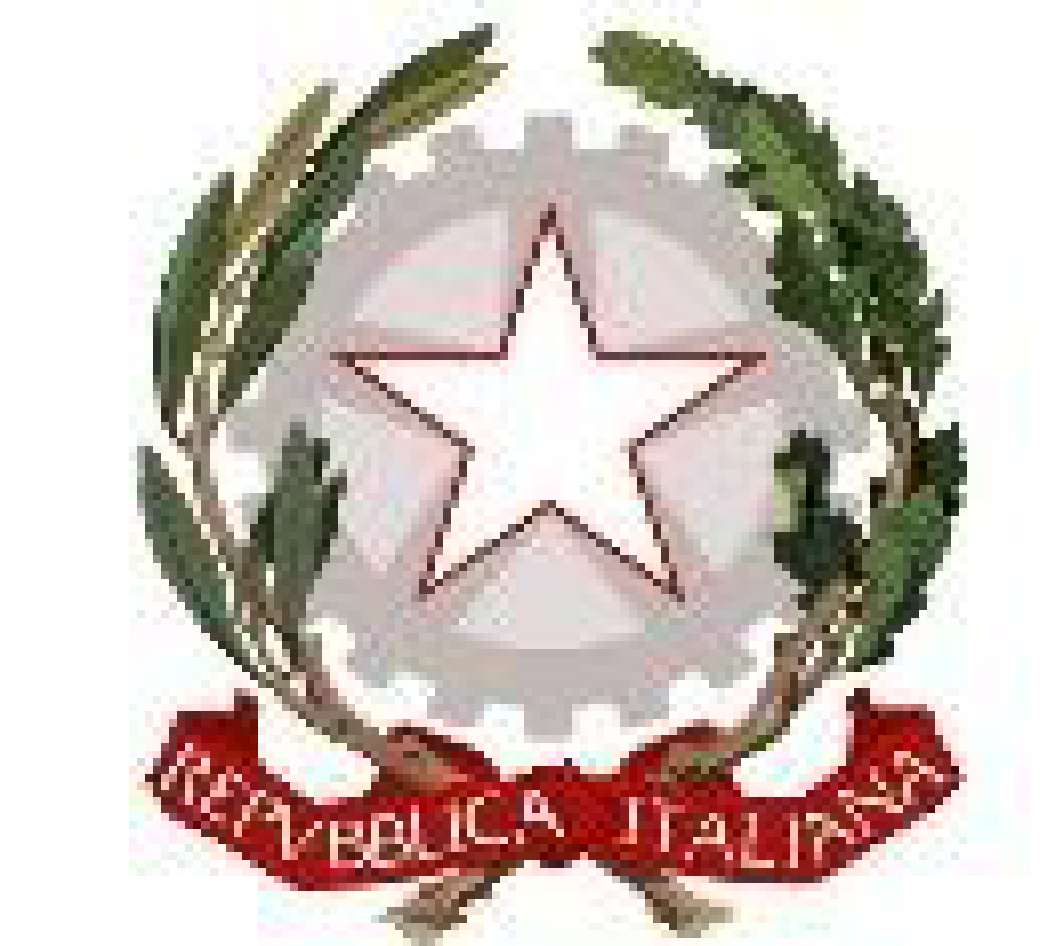 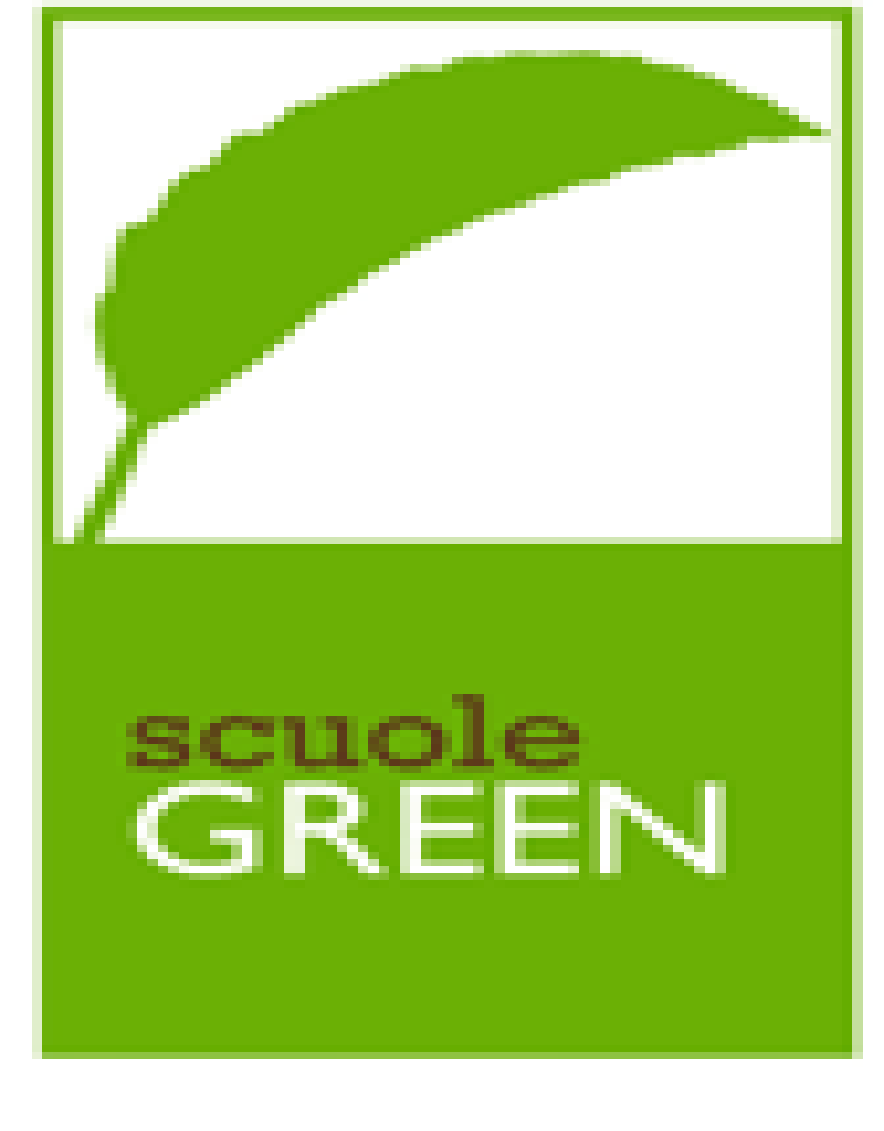 ISTITUTO COMPRENSIVO N. 19 BOLOGNACodice Meccanografico: BOIC87800G   Codice Fiscale: 91357350379Sede legale: Via d'Azeglio n. 82, 40123 Bologna Tel. 051/584082 - 051/330374 - e-mail:  boic87800g@istruzione.it - PEC: boic87800g@pec.istruzione.itSito web: www.ic19bologna.edu.it     -Codice Univoco per la fatturazione elettronica: UF8F2Z - Scuola dell’Infanzia e Primaria “I.O.R.”, via G. C. Pupilli n. 1, 40136 Bologna - Tel. 051/6366132               Scuola Primaria “Adele Cremonini-Ongaro”, Via Bellombra n. 28, 40136 Bologna - Tel.051/585828Scuola Primaria “Mario Longhena”, Via di Casaglia n.41, 40135 Bologna - Tel. 051/6143644Scuola Secondaria di I grado “Lavinia Fontana”:  sede Via D'Azeglio n. 82, - Tel. 051/582283 Analisi funzionale del comportamento problematicoAnalisi funzionale del comportamento problematicoAnalisi funzionale del comportamento problematicoAnalisi funzionale del comportamento problematicoAlunnoRiferimento: scheda di analisi della crisi comportamentale in dataTipo di comportamento problematico AantecedentiBcomportamentoCconseguenze(indicare il comportamento problematico oggetto di osservazione).Quali erano gli eventi immediatamente precedenti che hanno innescato il comportamento?Se si ha l’impressione che non vi sia stato nessun evento particolare che ha innescato il comportamento, indicare in quale situazione precisa è avvenuto (es. al cambio dell’ora, durante una spiegazione, ecc.). Descrivere le azioni dell’alunno, di insegnanti e compagni.Descrivere precisamente cosa ha fatto l’alunno.Descrivere cosa è successo dopo il comportamento: cosa ha fatto l’insegnante, come ha reagito l’alunno, cosa hanno fatto i compagni…COS’E’ ACCADUTO DOPO LA CRISICOS’E’ ACCADUTO DOPO LA CRISICOS’E’ ACCADUTO DOPO LA CRISICOS’E’ ACCADUTO DOPO LA CRISIL’alunno ha evitato qualcosa che poteva non volere fare?L’alunno ha evitato qualcosa che poteva non volere fare?Ci potevano essere elementi di disturbo sensoriale nel contesto? (luci pulsanti, rumori, confusione, urti,..)Ci potevano essere elementi di disturbo sensoriale nel contesto? (luci pulsanti, rumori, confusione, urti,..)L’alunno ha ottenuto qualcosa che poteva desiderare ( e che magari gli era stato negato o gli era stato chiesto di posporre) ?L’alunno ha ottenuto qualcosa che poteva desiderare ( e che magari gli era stato negato o gli era stato chiesto di posporre) ?C’era tensione nel contesto? Qualcuno litigava? Qualcuno è stato aggressivo nei suoi confronti?C’era tensione nel contesto? Qualcuno litigava? Qualcuno è stato aggressivo nei suoi confronti?L’alunno ha ottenuto attenzione in un momento in cui era lasciato ad agire in autonomia? Dagli insegnanti? Dai compagni?L’alunno ha ottenuto attenzione in un momento in cui era lasciato ad agire in autonomia? Dagli insegnanti? Dai compagni?L’alunno stava cercando di convincere qualcun altro a fare qualcosa e ne ha ottenuto un rifiuto?L’alunno stava cercando di convincere qualcun altro a fare qualcosa e ne ha ottenuto un rifiuto?L’alunno si è trovato in una situazione inaspettata?L’alunno si è trovato in una situazione inaspettata?L’alunno poteva avere una necessità fisica che non era in grado di esprimere?L’alunno poteva avere una necessità fisica che non era in grado di esprimere?L’alunno si è trovato in una situazione nuova per lui, che non sapeva gestire?L’alunno si è trovato in una situazione nuova per lui, che non sapeva gestire?C’era qualche insegnante nuovo?C’era qualche insegnante nuovo?L’alunno stava facendo qualcosa di molto difficile per lui?L’alunno stava facendo qualcosa di molto difficile per lui?Ci si trovava in un momento della vita scolastica che poteva creargli ansia ( compito in classe, interrogazione,…)?Ci si trovava in un momento della vita scolastica che poteva creargli ansia ( compito in classe, interrogazione,…)?L’alunno era stato appena rimproverato per qualcosa?L’alunno era stato appena rimproverato per qualcosa?L’alunno era stato deriso o preso di mira dai compagni?L’alunno era stato deriso o preso di mira dai compagni?L’alunno era stato lasciato senza indicazioni o senza impegni e non sapeva cosa fare?L’alunno era stato lasciato senza indicazioni o senza impegni e non sapeva cosa fare?….….Elaborazione di ipotesi sulla funzione della crisiElaborazione di ipotesi sulla funzione della crisiElaborazione di ipotesi sulla funzione della crisiElaborazione di ipotesi sulla funzione della crisiFunzione di evitamentoFunzione di evitamentoDire di cosaDire di cosaFunzione di ottenimentoFunzione di ottenimentoFunzione di scarico della tensioneFunzione di scarico della tensioneFunzione di tamponamento sensorialeFunzione di tamponamento sensorialeFunzione di sostituzione di capacità comunicative assentiFunzione di sostituzione di capacità comunicative assentiFunzione di scarico di problemi emozionaliFunzione di scarico di problemi emozionali